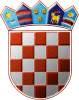 REPUBLIKA HRVATSKAGRADSKO IZBORNO POVJERENSTVOGRADA PULE - POLAKLASA: 013-03/13-01/3URBROJ: 2168/01-02-01-0306-13-9PULA - POLA, 2. svibnja 2013.	Na temelju članka 22. st.1. Zakona o lokalnim izborima ("Narodne Novine", broj 144/12),   Gradsko izborno povjerenstvo Grada PULE - POLA, odlučujući o prijedlogu predlagatelja  LADONJA, utvrdilo je i prihvatilo PRAVOVALJANOM KANDIDACIJSKU LISTUZA IZBOR ČLANICA/ČLANOVA GRADSKOG VIJEĆA GRADA PULE - POLANositelj liste: BRUNO NEFATKandidatkinje/kandidati:BRUNO NEFAT; HRVAT; PULA, ARGONAUTSKA ULICA 3; rođ. 30.06.1962; OIB: 46486654786; MMAURICIO LICUL; HRVAT; PULA, BUTKOVIĆEVA ULICA 5; rođ. 08.09.1979; OIB: 74362511935; MDUNJA RAČIĆ; HRVATICA; PULA, BANOVČEVA ULICA 5; rođ. 20.01.1962; OIB: 18868225306; ŽLUKA PRICA; HRVAT; PULA, ULICA JASNE CRNOBORI 113; rođ. 17.04.1989; OIB: 32816663155; MIRENKO SRDOČ; HRVAT; PULA, ULICA SERGIJEVACA 39; rođ. 29.08.1944; OIB: 94476590786; MVLASTA MAJSTOROVIĆ; HRVATICA; PULA, KOPARSKA ULICA 37; rođ. 13.05.1958; OIB: 78258328195; ŽDUŠANKO BABIĆ; HRVAT; PULA, ULICA PUNTIŽELA 10; rođ. 19.11.1972; OIB: 38687101898; MSLAVICA GERDIJAN-JARDAS; SRPKINJA; PULA, PALISINA ULICA 60; rođ. 18.07.1952; OIB: 62292508700; ŽTANJA MIHELIČ; SLOVENKA; PULA, KRLEŽINA ULICA 31; rođ. 08.08.1958; OIB: 77538417848; ŽMARTINA ORBANIĆ; HRVATICA; PULA, VINOGRADSKA ULICA 12; rođ. 14.11.1988; OIB: 34929056233; ŽGIORDANO CELLICH; TALIJAN; PULA, ULICA RIMSKE CENTURIJACIJE 61; rođ. 11.06.1967; OIB: 27325338241; MŽELJKO MARKOVIĆ; HRVAT; PULA, BUONARROTIJEVA ULICA 15; rođ. 07.11.1970; OIB: 33093137458; MNIKOLA ZGONJANIN; NEPOZNATA; PULA, ULICA VALCEREŠ 21; rođ. 24.09.1985; OIB: 81351697019; MBILJANA STOPARIĆ; SRPKINJA; PULA, RIZZIJEVA ULICA 3; rođ. 11.01.1949; OIB: 91977015328; ŽDANIJELA BULEŠIĆ; HRVATICA; PULA, ULICA BRAĆE ČEH 14; rođ. 03.05.1968; OIB: 84012574010; ŽDINO RAZZI; HRVAT; PULA, ULICA BRAĆE ČEH 20; rođ. 22.04.1959; OIB: 81922891240; MVLADO ŠEGON; HRVAT; PULA, ROHREGGEROVA ULICA 5; rođ. 30.09.1949; OIB: 79428217930; MSANDRA BOGDANOVIĆ; HRVATICA; PULA, GORTANOVA ULICA 50; rođ. 31.12.1969; OIB: 71855178768; ŽKRISTINA ANTOLOVIĆ; HRVATICA; PULA, ROHREGGEROVA ULICA 19; rođ. 25.02.1986; OIB: 05273757903; ŽDUBRAVKO BISTRIČIĆ; HRVAT; PULA, ULICA VIDIKOVAC 48; rođ. 26.10.1944; OIB: 18188204843; MEMIL KALČIĆ; HRVAT; PULA, GIARDINI 3; rođ. 16.07.1951; OIB: 47072347281; MROBERT BAĆAC; HRVAT; PULA, GIARDINI 2; rođ. 23.10.1969; OIB: 65568934001; MDAVOR BRENKO; NEPOZNATA; PULA, FACCHINETTIJEVA UL. 16; rođ. 03.12.1962; OIB: 06100486733; MNADA HERAK; TALIJANKA; PULA, POLJANA SV. MARTINA 25; rođ. 12.04.1950; OIB: 02638386912; ŽPATRIZIA SUTTIL; TALIJANKA; PULA, VALVAZOROVA ULICA 20; rođ. 15.05.1969; OIB: 62171483191; ŽLADONJAPREDSJEDNIKGRADSKOG IZBORNOG POVJERENSTVAGRADA PULE - POLAIGOR RAKIĆ